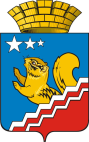 Свердловская областьГЛАВА ВОЛЧАНСКОГО ГОРОДСКОГО ОКРУГАпостановление07.10.2019   г.		                                                                                №  378г. ВолчанскОб утверждении Плана мероприятий («дорожной карты») по формированию на территории Волчанского городского округа комфортной туристской среды, в том числе с учетом создания условий доступа к ней маломобильных групп населения, на 2019-2021 годы	Во исполнение п. 3 перечня поручений Президента Российской Федерации  № Пр-1893ГС от 17 августа 2015, в соответствии с Федеральным законом от 6 октября 2003 года № 131-ФЗ «Об общих принципах организации местного самоуправления в Российской Федерации», Уставом Волчанского городского округа, решением Думы Волчанского городского округа от 14.12.2018 № 77 «Об утверждении Стратегии социально-экономического развития Волчанского городского округа», по итогам заседания Правительства Свердловской области от 18 апреля 2019 года,ПОСТАНОВЛЯЮ:Утвердить План мероприятий («дорожную карту») по формированию на территории Волчанского городского округа комфортной туристской среды, в том числе с учетом создания условий доступа к ней маломобильных групп населения, на 2019-2021 годы (прилагается).Настоящее постановление разместить на официальном сайте Волчанского городского округа в сети Интернет http://www.volchansk-adm.ru/.3. Контроль за исполнением настоящего постановления возложить на заместителя главы администрации Волчанского городского округа по социальным вопросам Бородулину И.В.Глава городского округа						         А.В. ВервейнУТВЕРЖДЕНпостановлением главыВолчанского городского округаот 07.10.2019 года № 378ПЛАН МЕРОПРИЯТИЙ («ДОРОЖНАЯ КАРТА») ПО ФОРМИРОВАНИЮ НА ТЕРРИТОРИИ ВОЛЧАНСКОГО ГОРОДСКОГО ОКРУГА КОМФОРТНОЙ ТУРИСТСКОЙ СРЕДЫ, В ТОМ ЧИСЛЕ С УЧЕТОМ СОЗДАНИЯ УСЛОВИЙ ДОСТУПА К НЕЙ МАЛОМОБИЛЬНЫХ ГРУПП НАСЕЛЕНИЯ, НА 2019-2021 ГОДЫЦели и задачи Плана мероприятий («дорожной карты»)Целями Плана мероприятий («дорожной карты») по формированию на территории Волчанского городского округа комфортной туристической среды, в том числе с учетом создания условий доступа к ней маломобильных групп населения, на 2019-2021 годы (далее – План мероприятий) являются:- формирование комфортной туристской среды;- обеспечение доступности объектов туристского показа для лиц с ограниченными возможностями, людей пожилого возраста;- увеличение посещаемости объектов туристско-рекреационной инфраструктуры;- повышения доступности и для максимальной интеграции объектов показа в туристский оборот;- обеспечение качественного и безопасного обслуживания туристов.Задачи:- межмуниципальное сотрудничество в сфере туризма;- развитие экскурсионной деятельности;- популяризация памятных мест и объектов туристского показа;- организация событийных мероприятий, направленных на развитие туристской деятельности.Правильное избранное позиционирование, использование имеющихся уникальных ресурсов Волчанского городского округа, сформулированный План мероприятий позволят участвовать в проектах  туристической сферы, повысить инвестиционную привлекательность и развивать особенности Волчанского городского округа для реализации проектов туристской инфраструктуры.План мероприятий№ строкиНаименование мероприятияПоказательСрок реализацииОтветственный исполнительОжидаемые результаты1Содействие формированию комфортной туристской среды в Волчанском городском округеСодействие формированию комфортной туристской среды в Волчанском городском округеСодействие формированию комфортной туристской среды в Волчанском городском округеСодействие формированию комфортной туристской среды в Волчанском городском округеСодействие формированию комфортной туристской среды в Волчанском городском округе2Разработка и актуализация туристского паспорта Волчанского городского округаСоответствие туристского паспорта законодательству в данной сфере и существующей туристской инфраструктуре Волчанского городского округа2019-2021Экономический отдел администрации Волчанского городского округаДостоверные информационные данные о состоянии туристских ресурсов на территории Волчанского городского округа3Проведение заседаний Координационного совета по развитию туризма на территории Волчанского городского округаКоличество проведенных заседаний2019-2021Заместитель главы администрации Волчанского городского округа по социальным вопросамКоординация деятельности по развитию туризма в Волчанском городском округе4Информационное продвижение туристских продуктов и мер поддержки для осуществления деятельности в сфере туризмаКоличество публикаций в СМИ;Привлечение субъектов предпринимательской деятельности и некоммерческих организаций в сферу туризма2019-2021Заместитель главы администрации Волчанского городского округа по социальным вопросам;Муниципальное автономное учреждение «Культурно-досуговый центр»Информирование о туристском потенциале Волчанского городского округа, в том числе о доступности объектов туристского показа 5Проведение анализа развития туристской инфраструктуры и разработка предложений по установке средств туристской навигацииКоличество установленных знаков туристской навигации2019-2021Заместитель главы администрации Волчанского городского округа по социальным вопросам;Муниципальное автономное учреждение «Культурно-досуговый центр»Повышение уровня туристского продукта6Проведение событийных мероприятий Количество привлеченных участников, в том числе из других муниципальных образований2019-2021Заместитель главы администрации Волчанского городского округа по социальным вопросам;Муниципальное автономное учреждение «Культурно-досуговый центр»Позиционирование и продвижение туристских возможностей Волчанского городского округа, повышение уровня заинтересованности туристскими продуктами 7Обеспечение доступности объектов туристской среды для маломобильных групп населенияОбеспечение доступности объектов туристской среды для маломобильных групп населенияОбеспечение доступности объектов туристской среды для маломобильных групп населенияОбеспечение доступности объектов туристской среды для маломобильных групп населенияОбеспечение доступности объектов туристской среды для маломобильных групп населения8Мониторинг объектов туризма, неадаптированных с учетом маломобильных групп населенияКоличество объектов, доступных к посещению маломобильными группами населения2019-2021Муниципальное автономное учреждение «Культурно-досуговый центр»Повышение уровня доступности объектов и услуг в приоритетных сферах жизнедеятельности маломобильных группа населения9Реализация мер по повышению доступности объектов туристского показаКоличество объектов, оборудованных к посещению маломобильными группами населения2019-2021Заместитель главы администрации Волчанского городского округа по социальным вопросам;Муниципальное автономное учреждение «Культурно-досуговый центр»Обеспечение доступности объектов туристского показа10Разработка туристских маршрутов по Волчанскому городскому округу, в том числе направленных на участие маломобильных групп населенияКоличество туристских маршрутов по территории Волчанского городского округа, не препятствующих участию маломобильных групп населения2019-2021Муниципальное автономное учреждение «Культурно-досуговый центр»Повышение доступности объектов туристского показа для маломобильных групп населения